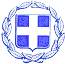 ΕΛΛΗΝΙΚΗ  ΔΗΜΟΚΡΑΤΙΑ                ΝΟΜΟΣ  ΒΟΙΩΤΙΑΣ                                                                                        Λιβαδειά  29 /01/2024           ΔΗΜΟΣ  ΛΕΒΑΔΕΩΝ                                                                                      Αρ. Πρωτ. : 1862ΤΜ. ΥΠΟΣΤΗΡΙΞΗΣ ΠΟΛΙΤΙΚΩΝ ΟΡΓΑΝΩΝΤαχ. Δ/νση : Σοφοκλέους  15 Τ.Κ.  32 131  ΛΙΒΑΔΕΙΑ Πληροφορίες :Κασσάρα ΓεωργίαΤηλέφωνο   : 22613 50817EMAIL :gkasara@livadia.gr ΠΡΟΣΚΛΗΣΗ    ΠΡΟΣ: Τα Τακτικά Μέλη της Δημοτικής  Επιτροπής Δήμου Λεβαδέων1.Τουμαρά Βασίλειο2.Αγνιάδη Παναγιώτη3.Καλλιαντάση Χρήστο4.Παπαβασιλείου Αικατερίνη5.Μίχα Δημήτριο6.Ταγκαλέγκα ΙωάννηKOINOΠΟΙΗΣΗ:  Αναπληρωματικά Μέλη της Δημοτικής  Επιτροπής Δήμου Λεβαδέων1. Καφρίτσα Δημήτριο2.Πολυτάρχου Λουκά3.Τζουβάρα Νικόλαο4.Τόλια Δημήτριο5.Δήμου Ιωάννη6.Σαγιάννη  Μιχαήλ     Καλείται  επίσης ο κύριος Αρκουμάνης   Πέτρος  - Δημοτικός  Σύμβουλος  Μειοψηφίας της Δημοτικής Παράταξης ΛΑΪΚΗ ΣΥΣΠΕΙΡΩΣΗ, δυνάμει της 6/2024  Απόφασης του Δημοτικού Συμβουλίου.         Με την παρούσα σας προσκαλούμε σε συνεδρίαση της Δημοτικής Επιτροπής ,  που θα πραγματοποιηθεί  2η   Φεβρουαρίου   , ημέρα   Παρασκευή   και  ώρα  13.00 στην αίθουσα συνεδριάσεων του Δημοτικού Συμβουλίου  Λεβαδέων στο Παλαιό Δημαρχείο – Πλατεία Εθνικής Αντίστασης σε εφαρμογή των διατάξεων :       α) Των  διατάξεων του άρθρου 75 του Ν. 3852/2010 όπως αυτό αντικαταστάθηκε από το άρθρο 77 του Ν. 4555/2018.β)Των  διατάξεων του  άρθρου 74Α παρ. 1 του Ν. 3852/2010 όπως αυτό τροποποιήθηκε από το άρθρο 9 του Ν. 5056/2023 - Αρμοδιότητες Δημοτικής ΕπιτροπήςΣε περίπτωση απουσίας των τακτικών μελών , παρακαλείσθε να ενημερώσετε εγκαίρως τη γραμματεία της Δημοτικής Επιτροπής στο τηλέφωνο  2261350817  προκειμένου να προσκληθεί αναπληρωματικό μέλος.Τα θέματα της ημερήσιας διάταξης είναι:Προγραμματισμός πρόσληψης προσωπικού με σχέση εργασίας ιδιωτικού δικαίου ορισμένου χρόνου για την κάλυψη αναγκών της ανταποδοτικής Υπηρεσίας Καθαριότητας του Δήμου Λεβαδέων.΄Εγκριση της αριθ. 24195/25-12-2023 Μελέτης για την παροχή Υπηρεσιών Καθαρισμού Δημοτικών Κτιρίων και Αθλητικών Εγκαταστάσεων του Δήμου Λεβαδέων  , χρονικής διάρκειας τριών ετών και προϋπολογισμού συνολικής δαπάνης 215.368,80€ (συμπεριλαμβανομένου Φ.Π.Α. 24%). ΄Εγκριση πρόσληψης προσωπικού Ι.Δ.Ο.Χ. για την στελέχωση της κινητής μονάδας της Δομής Κέντρο Κοινότητας της πράξης «Συνέχιση λειτουργίας Κέντρου Κοινότητας και κινητής μονάδας Δήμου Λεβαδέων.Έγκριση  Πρακτικού αξιολόγησης δικαιολογητικών κατακύρωσης του ηλεκτρονικού ανοικτού διαγωνισμού «άνω των ορίων» με τίτλο «Προμήθεια τροφίμων , ειδών καθαριότητας & ευπρεπισμού   του Δήμου Λιβαδιών για δύο έτη 2023 - 2025»΄Εγκριση 1ου Πρακτικού Διενέργειας του Ηλεκτρονικού Ανοικτού Διαγωνισμού «ΚΑΤΩ ΤΩΝ ΟΡΙΩΝ» ΓΙΑ ΤΗΝ ΠΡΟΜΗΘΕΙΑ ΚΑΙ ΕΓΚΑΤΑΣΤΑΣΗ ΕΞΟΠΛΙΣΜΟΥ ΓΙΑ ΤΗ ΔΗΜΗΟΥΡΓΙΑ ΚΑΙ ΛΕΙΤΟΥΡΓΙΑ ΤΟΥ ΠΡΑΣΙΝΟΥ ΣΗΜΕΙΟΥ ΣΤΟ ΔΗΜΟ ΛΕΒΑΔΕΩΝ.΄Εγκριση 1ου Πρακτικού Διενέργειας του Ηλεκτρονικού Ανοικτού Διαγωνισμού «ΑΝΩ ΤΩΝ ΟΡΙΩΝ» ΓΙΑ ΤΗΝ ΕΝΙΣΧΥΣΗ ΤΗΣ ΜΙΚΡΟΚΙΝΗΤΙΚΟΤΗΤΑΣ ΣΤΟΝ ΔΗΜΟ ΛΕΒΑΔΕΩΝΕξειδίκευση πίστωσης ποσού 1.484,00€ για την συνδιοργάνωση του Δήμου Λεβαδέων με το ΕΑΣ ΣΕΓΑΣ Ανατολικής Στερεάς & Εύβοιας για αθλητική εκδήλωση ΄΄ Τελετή απονομής βραβείων των αθλητών-τριών που διακρίθηκαν σε πανελλήνιους και διεθνείς αγώνες΄Εγκριση κίνησης υπηρεσιακού οχήματος εκτός ορίων Δήμου Λεβαδέων.                                          Ο ΠΡΟΕΔΡΟΣ ΤΗΣ ΔΗΜΟΤΙΚΗΣ  ΕΠΙΤΡΟΠΗΣ                                                              ΔΗΜΗΤΡΙΟΣ  Κ. ΚΑΡΑΜΑΝΗΣ                                                          ΔΗΜΑΡΧΟΣ ΛΕΒΑΔΕΩΝ 